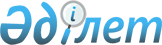 Об установлении единого тарифа на регулярные автомобильные перевозки пассажиров и багажа в городе Экибастуз
					
			Утративший силу
			
			
		
					Постановление акимата города Экибастуза Павлодарской области от 1 февраля 2018 года № 83/2. Зарегистрировано Департаментом юстиции Павлодарской области 21 февраля 2018 года № 5867. Утратило силу постановлением акимата города Экибастуза Павлодарской области от 9 апреля 2021 года № 234/4 (вводится в действие по истечении десяти календарных дней после дня его первого официального опубликования)
      Сноска. Утратило силу постановлением акимата города Экибастуза Павлодарской области от 09.04 2021 № 234/4 (вводится в действие по истечении десяти календарных дней после дня его первого официального опубликования).
      В соответствии с подпунктом 9) пункта 1 статьи 31 Закона Республики Казахстан от 23 января 2001 года "О местном государственном управлении и самоуправлении в Республике Казахстан", пунктами 2, 5 статьи 19 Закона Республики Казахстан от 4 июля 2003 года "Об автомобильном транспорте", акимат города Экибастуза ПОСТАНОВЛЯЕТ:
      1. Установить единый тариф для всех маршрутов на регулярные автомобильные перевозки пассажиров и багажа в городе Экибастуз в размере 65 (шестьдесят пять) тенге за одну поездку.
      2. Контроль за исполнением настоящего постановления возложить на исполняющего обязанности заместителя акима города Экибастуза Ковальчук В.В.
      3. Настоящее постановление вводится в действие по истечении десяти календарных дней после дня его первого официального опубликования. 
					© 2012. РГП на ПХВ «Институт законодательства и правовой информации Республики Казахстан» Министерства юстиции Республики Казахстан
				
      Аким города Экибастуза

К. Нукенов

      СОГЛАСОВАНО:

      Секретарь Экибастузского 

      городского маслихата

Б. Куспеков

      "01" февраля 2018 года
